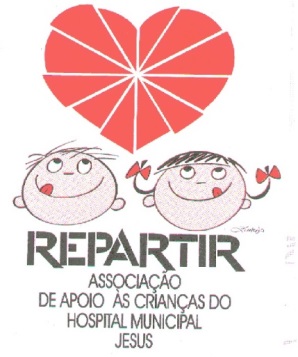 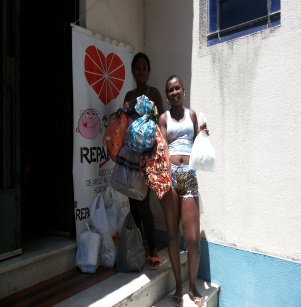 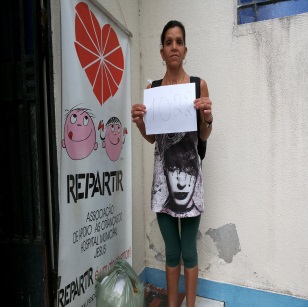 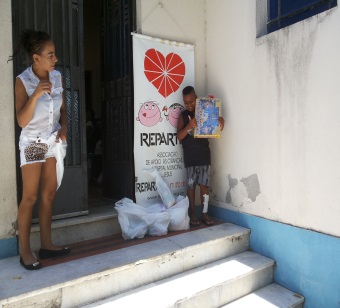 INFORMATIVO REPARTIR – 27 Fevereiro 2015Prezados amigos (as) contribuintes, voluntário(as):Nosso Placar de Atendimento:                                                             Atendimento às Famílias:No de Famílias Cadastradas desde nossa Fundação – 1026           Mães em Geração de Renda: 11Famílias Novas – 02                                                                                Familias em emprego formal: 03 (1007,1000,978)                                                                                                                    (1008,1012,981,990 (Faxineiras-Emprego InformalCrianças desligadas: 04                                                                         Famílias Gerando Renda em Casa: 1024, 982, 959Famílias no Projeto Madrinha: 18                                                       (Manicures), 1024(artesanato).                                                                                                                   977(vende pizza c/guaraná).                                                                                                                   Material de trabalho (para geração de renda): 01Retorno:    00                                                                                           Cesta Madrinha 18Fila espera:  10                                                                                        Cesta Básica – 21                                                                                                                   Cesta Extra – 15No de Atendimentos do Mês –   52                                                     Encaminhamentos Diversos:Famílias em Atendimento –    38                                                           Prefeitura:Número de Atendimentos Extras – 15                                                     Bolsa Família: 03Famílias desligadas –   04                                                                       Passe Livre Municipal: 03Visitas Domiciliares -  04                                                                         Poupa Tempo: 04Doações nas Visitas e na Sede:                                                              Passe Livre Intermunicipal(Vale Social):  Móveis e Eletrodomésticos:   3                                                              CIAD: (cadeiras de rodas): 02Utensílios p/ Casa: 15                                                                              CIAD: (muletas):  00Kits Material Escolar: 09                                                          Transporte para consultas, exames - 02Doação de Roupas: (sacos): 17                                                     Benefício LOAS (INSS): 02Cobertores/Mantas: 6                                                                     ABBR (Muletas): 00Computador: 01                                                                               Óculos: 01Roupas de Cama, Mesa e Banho: 14                                             Roupas Usadas:                                                                                Conselho Tutelar:Enxoval de bebê: 02                                                                         Vaga para Creche: 01Colchão casca de ovo: 01Fraldas descartáveis: 08                                                                    Defensoria Pública:Mochilas:    06                                                                                         Cama pneumática: 01                                                                                                               Recurso para LOAS/INSS: 01Material de trabalho p/renda:  01                                                   Pensão Alimentícia: 01Leites especiais doados:                                                                     Guarda: 01    Nan ou Nestogeno(do Rotary): 19                                                    Agilizar Cirurgia (fora do Município):                      Leite Especial (Repartir): 06                    Posto de Saúde:                                                                                    Clinica da Família:                    Planejamento Familiar: 01                                                                  Tratamento dentário: 01                    Neurologista: 01                    Clínica da Família (Fisioterapia): 01                                                                                                                                     Encaminhamento para cursos profissionalizante                   Secretaria de Educação(Municipal ou Estadual)                              (mães/avós)                   Vaga para escola: 01                                                                              Manicure mãe crianças 1024/982/959                                                                                                                                       Culinária mãe criança 1005 (Prefeitura)                                                                                                                                       Curso Auxiliar de consultório dentário                                                                                                                                       - mãe criança 1023Doações recebidas:                                                                                Pacote com 25 leites – e 2 pacotes com 52 fraldas – Sr. Felipe Lima (Restaurante Tonoshii-B.Mesquita,932).200 pacotes leite integral – amigos da Joanita.100 pacotes de leite integral – Ordem Mística (D.Vera)..INFORMATIVO REPARTIR – 27 Fevereiro 2015Prezados amigos (as) contribuintes, voluntário(as):Nosso Placar de Atendimento:                                                             Atendimento às Famílias:No de Famílias Cadastradas desde nossa Fundação – 1026           Mães em Geração de Renda: 11Famílias Novas – 02                                                                                Familias em emprego formal: 03 (1007,1000,978)                                                                                                                    (1008,1012,981,990 (Faxineiras-Emprego InformalCrianças desligadas: 04                                                                         Famílias Gerando Renda em Casa: 1024, 982, 959Famílias no Projeto Madrinha: 18                                                       (Manicures), 1024(artesanato).                                                                                                                   977(vende pizza c/guaraná).                                                                                                                   Material de trabalho (para geração de renda): 01Retorno:    00                                                                                           Cesta Madrinha 18Fila espera:  10                                                                                        Cesta Básica – 21                                                                                                                   Cesta Extra – 15No de Atendimentos do Mês –   52                                                     Encaminhamentos Diversos:Famílias em Atendimento –    38                                                           Prefeitura:Número de Atendimentos Extras – 15                                                     Bolsa Família: 03Famílias desligadas –   04                                                                       Passe Livre Municipal: 03Visitas Domiciliares -  04                                                                         Poupa Tempo: 04Doações nas Visitas e na Sede:                                                              Passe Livre Intermunicipal(Vale Social):  Móveis e Eletrodomésticos:   3                                                              CIAD: (cadeiras de rodas): 02Utensílios p/ Casa: 15                                                                              CIAD: (muletas):  00Kits Material Escolar: 09                                                          Transporte para consultas, exames - 02Doação de Roupas: (sacos): 17                                                     Benefício LOAS (INSS): 02Cobertores/Mantas: 6                                                                     ABBR (Muletas): 00Computador: 01                                                                               Óculos: 01Roupas de Cama, Mesa e Banho: 14                                             Roupas Usadas:                                                                                Conselho Tutelar:Enxoval de bebê: 02                                                                         Vaga para Creche: 01Colchão casca de ovo: 01Fraldas descartáveis: 08                                                                    Defensoria Pública:Mochilas:    06                                                                                         Cama pneumática: 01                                                                                                               Recurso para LOAS/INSS: 01Material de trabalho p/renda:  01                                                   Pensão Alimentícia: 01Leites especiais doados:                                                                     Guarda: 01    Nan ou Nestogeno(do Rotary): 19                                                    Agilizar Cirurgia (fora do Município):                      Leite Especial (Repartir): 06                    Posto de Saúde:                                                                                    Clinica da Família:                    Planejamento Familiar: 01                                                                  Tratamento dentário: 01                    Neurologista: 01                    Clínica da Família (Fisioterapia): 01                                                                                                                                     Encaminhamento para cursos profissionalizante                   Secretaria de Educação(Municipal ou Estadual)                              (mães/avós)                   Vaga para escola: 01                                                                              Manicure mãe crianças 1024/982/959                                                                                                                                       Culinária mãe criança 1005 (Prefeitura)                                                                                                                                       Curso Auxiliar de consultório dentário                                                                                                                                       - mãe criança 1023Doações recebidas:                                                                                Pacote com 25 leites – e 2 pacotes com 52 fraldas – Sr. Felipe Lima (Restaurante Tonoshii-B.Mesquita,932).200 pacotes leite integral – amigos da Joanita.100 pacotes de leite integral – Ordem Mística (D.Vera)..